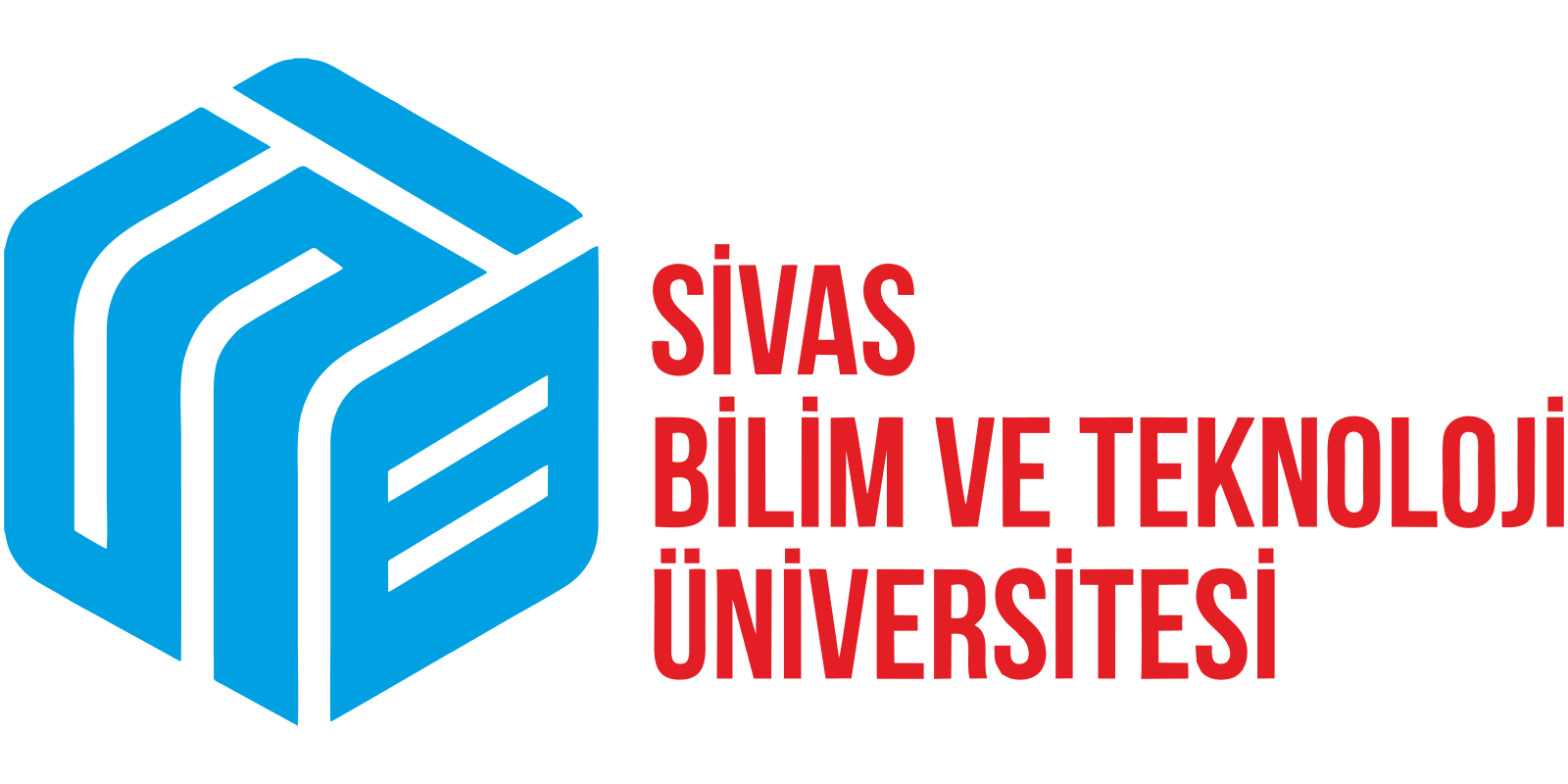 T.C.SİVAS BİLİM VE TEKNOLOJİ ÜNİVERSİTESİ(Sağlık, Kültür ve Spor Dairesi Başkanlığı)ÖĞRENCİ TOPLULUKLARI DOSYASI…………………………………………………………..….TOPLULUĞU